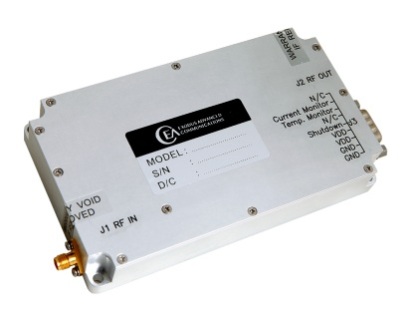 FEATURESClass AB linear GaN designInstantaneous wide bandwidthSuitable for all modulations standardsBuilt-in protection circuitsHigh reliability and ruggednessELECTRICAL SPECIFICATIONSENVIRONMENTAL CHARACTERISTICSMECHANICAL SPECIFICATIONSD-SUB CONNECTOR PIN ASSIGNMENTOUTLINE DRAWING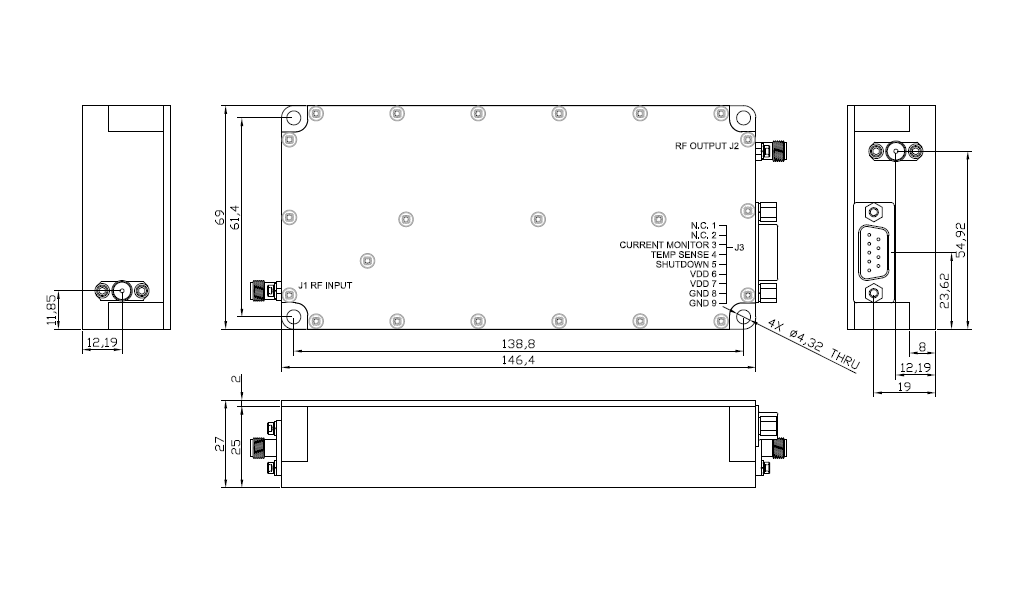 ParameterSpecificationNotesOperating Frequency Range1000 - 2000 MHzPower Output Psat35 Watt MinCWOutput Power @ P1dB25 Watt MinPower Gain45 dB MinPower Gain Flatness2.0 dB p-p MaxInput / Output VSWR>10 dBRelative to 50 Ohm2-Tone Intermodulation (IMD)>30 dBc typ35dBm/Tone, Δ = 1MHzHarmonics>20 dBc TypAt rated PoutNon Harmonics Spurious>60 dBcOperating Voltage28 VDC NomCurrent Consumption5 Amp MaxAt rated PoutMax Input Power Protection+8 dBm10 Sec without damageLoad VSWR Protection∞ : 1At rated Pout for 1 minuteParameterSpecificationNotesOperating Case Temperature-20 to +75 °CStorage Temperature-40 to +85 °CRelative Humidity5 to 95 %Non CondensationParameterSpecificationNotesDimensions147 X 69 X 27 mmExcluding ConnectorsWeight525 g.Max Weight RF Connectors In/OutSMA femaleDC Power / Interface Connector9-Pin D-SubCoolingExternal HeatsinkForced air requiredPinFunctionDescription1FWDN/C2REVN/C3CURRENT SENSORID@20mV/100mA Typ4TEMP SENSORVT@10mV/C + 500mV Typ5SHUTDOWNTTL6, 7VDD28VDC8, 9GNDGround